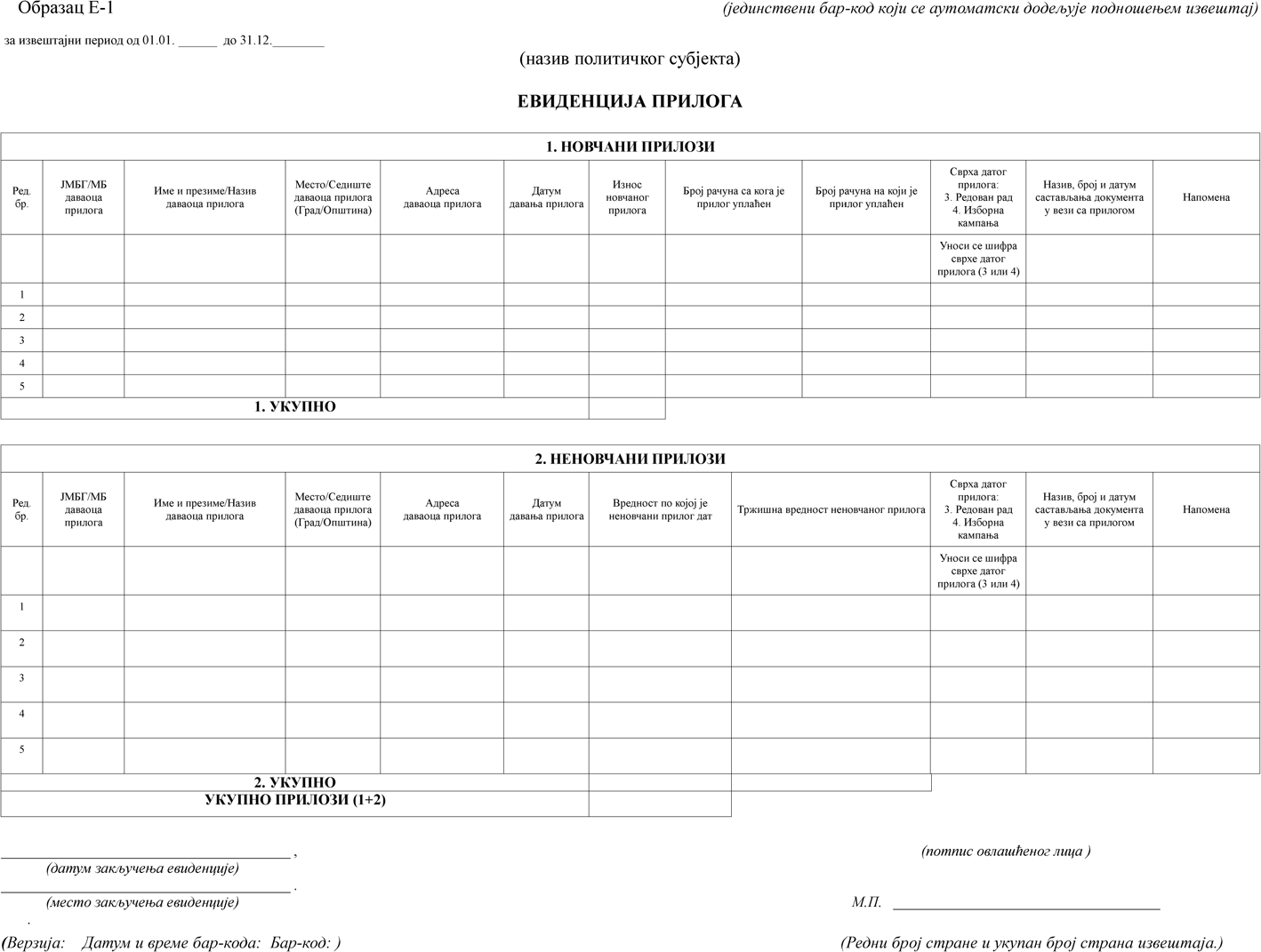 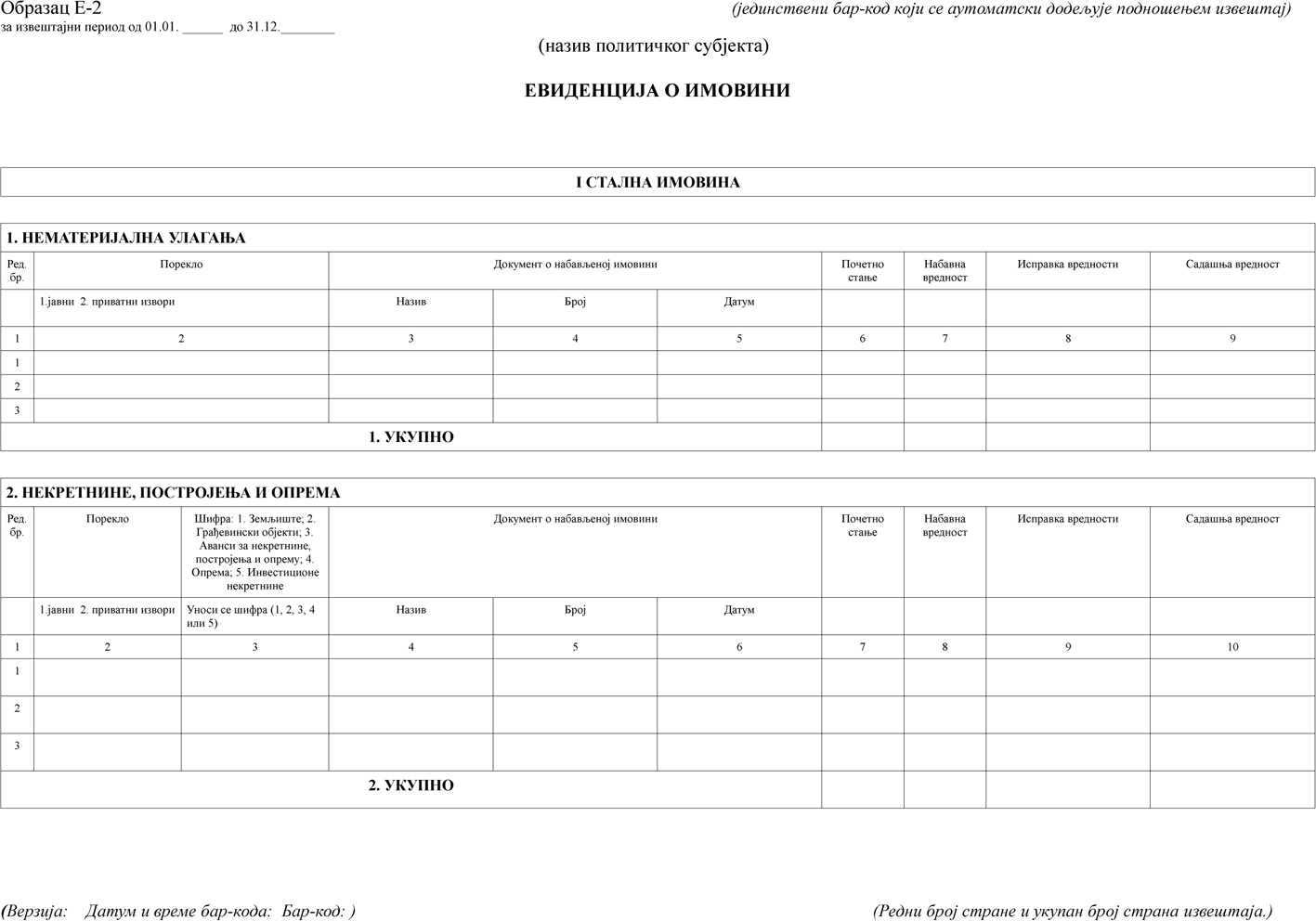 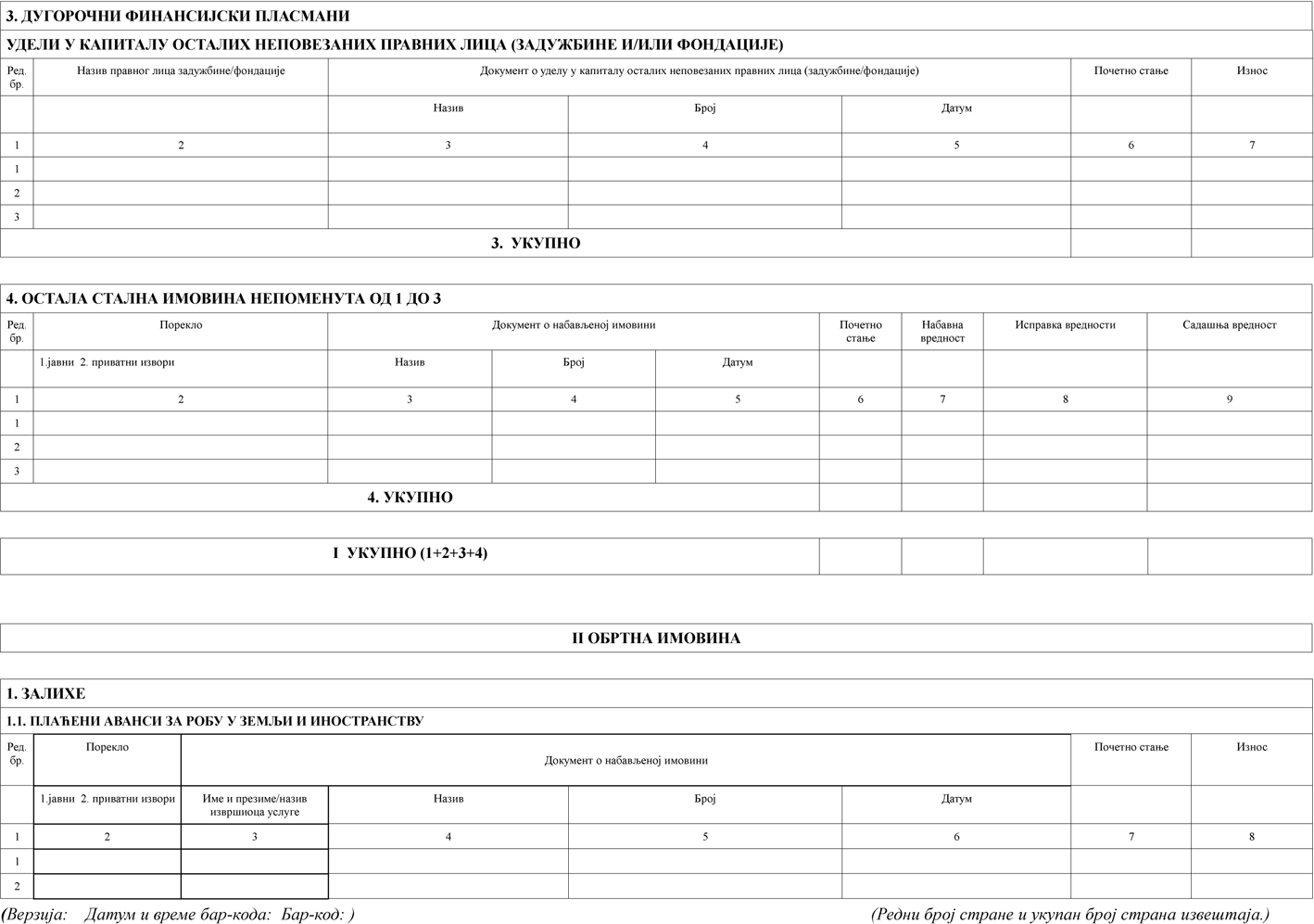 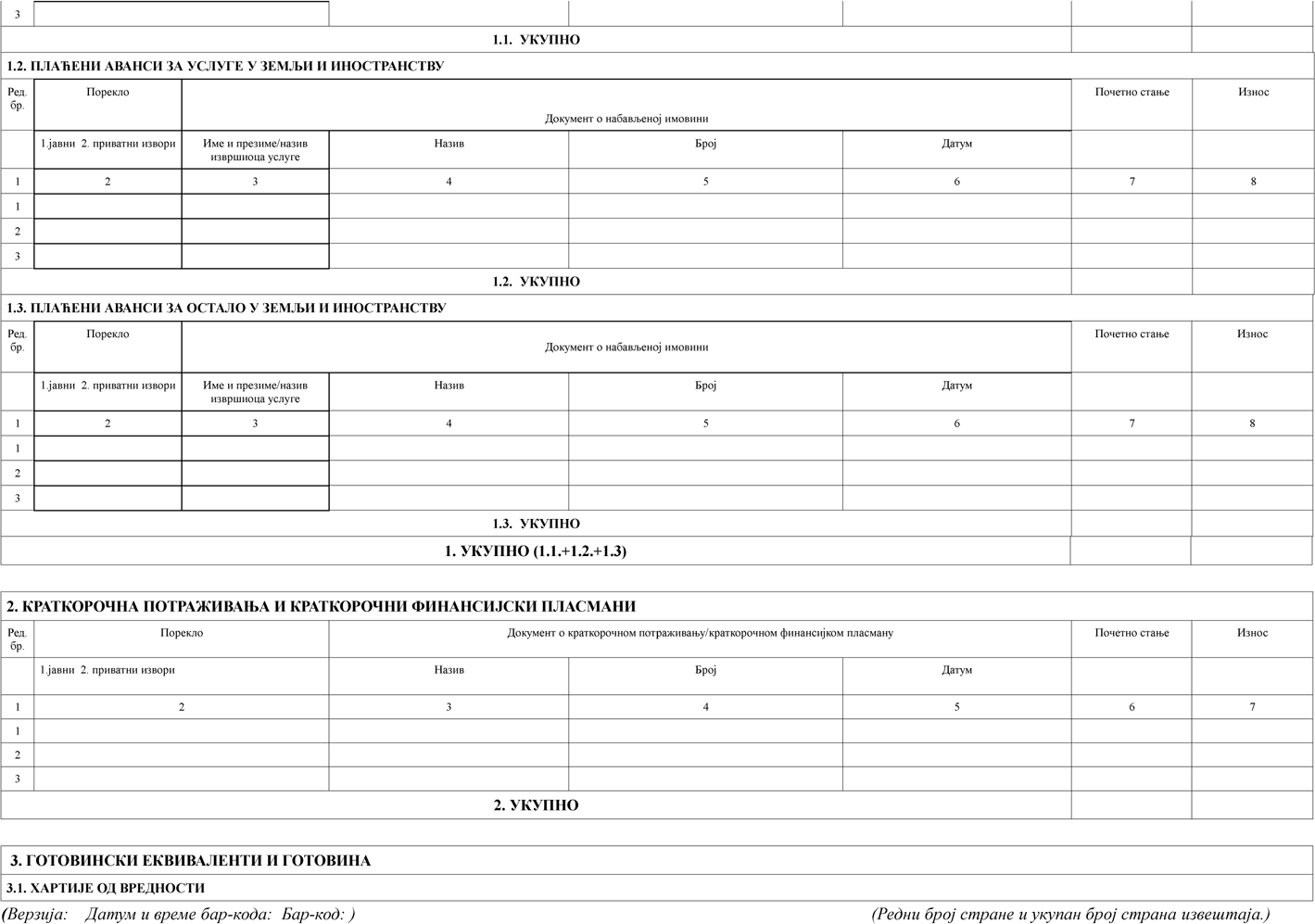 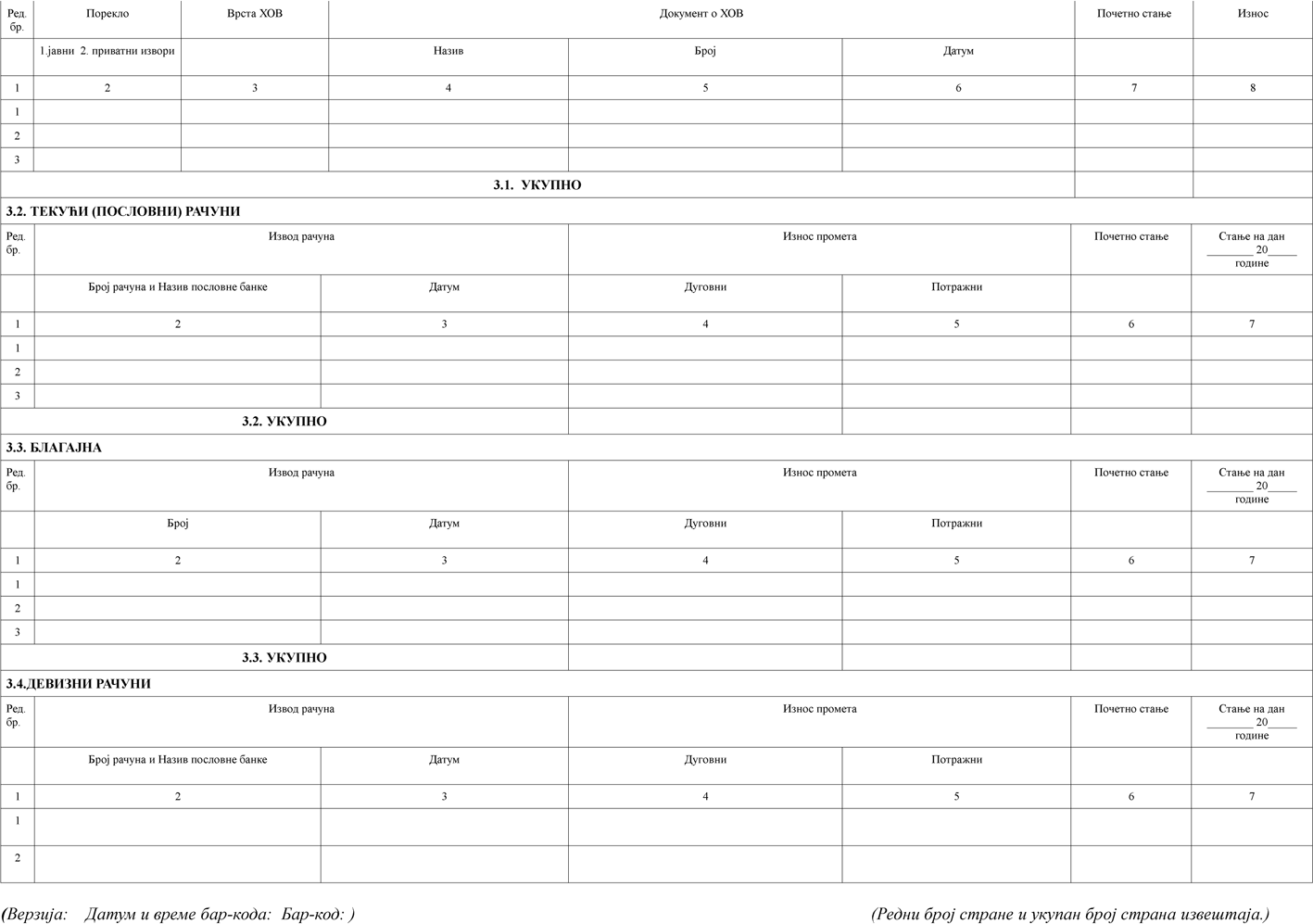 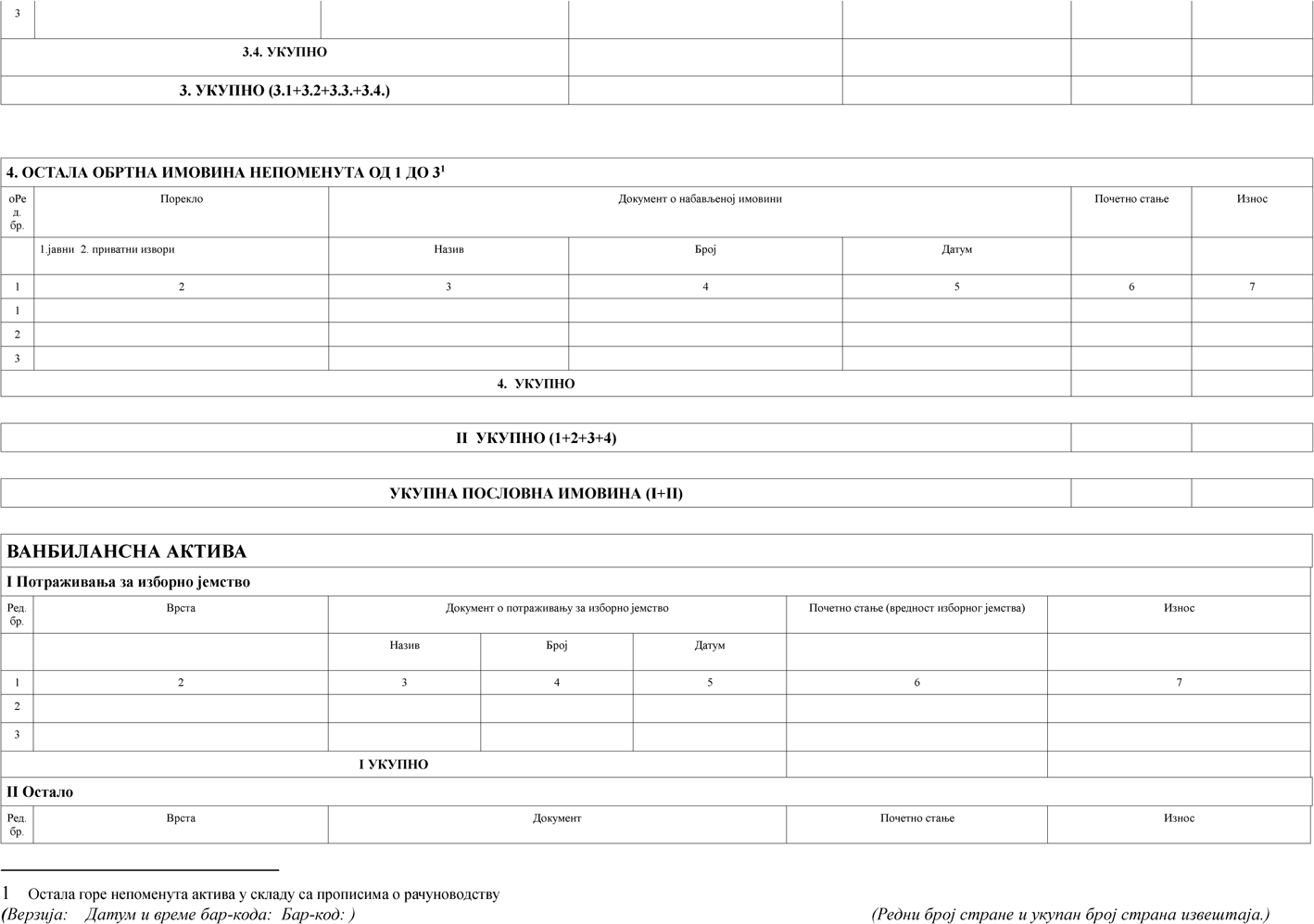 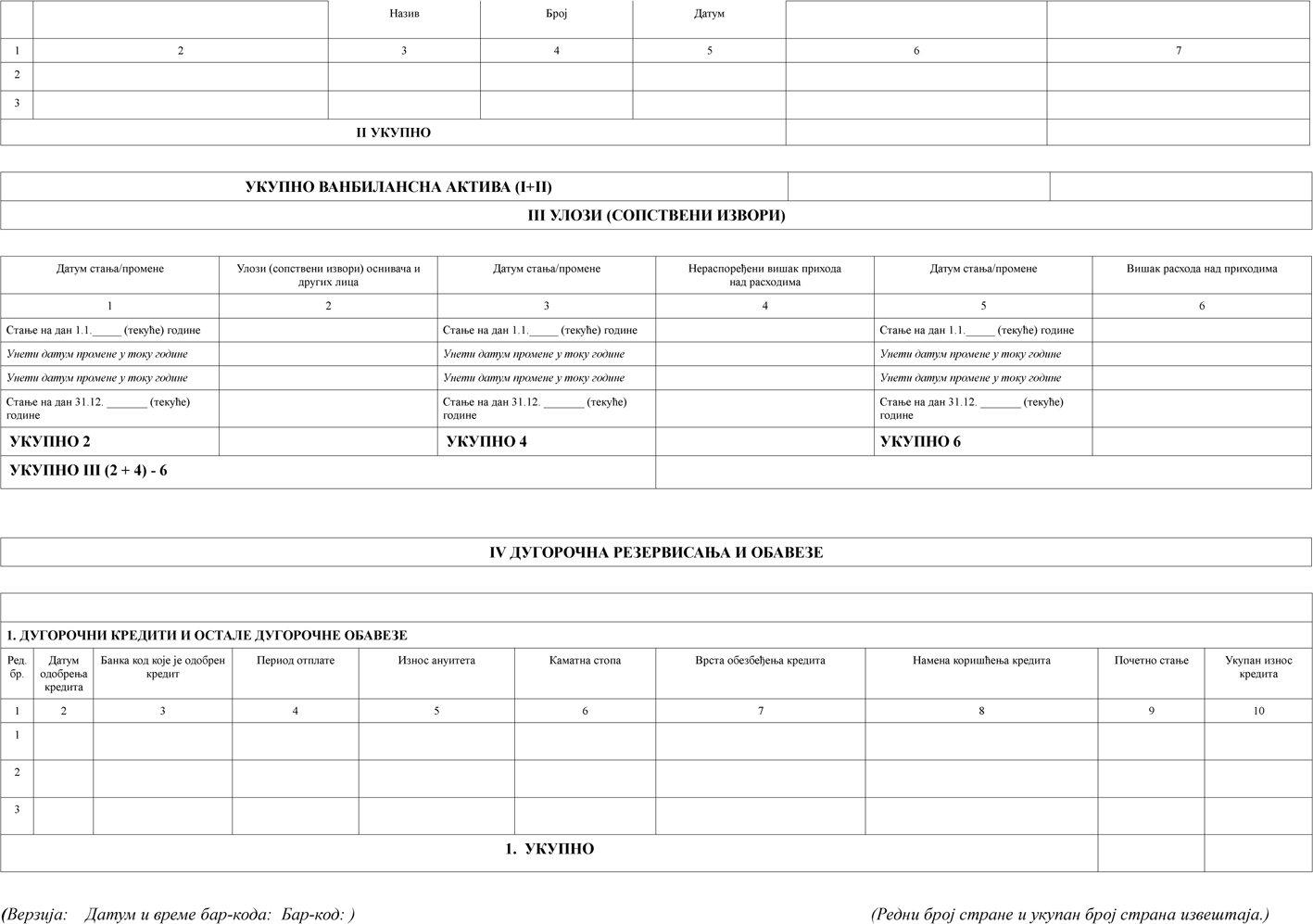 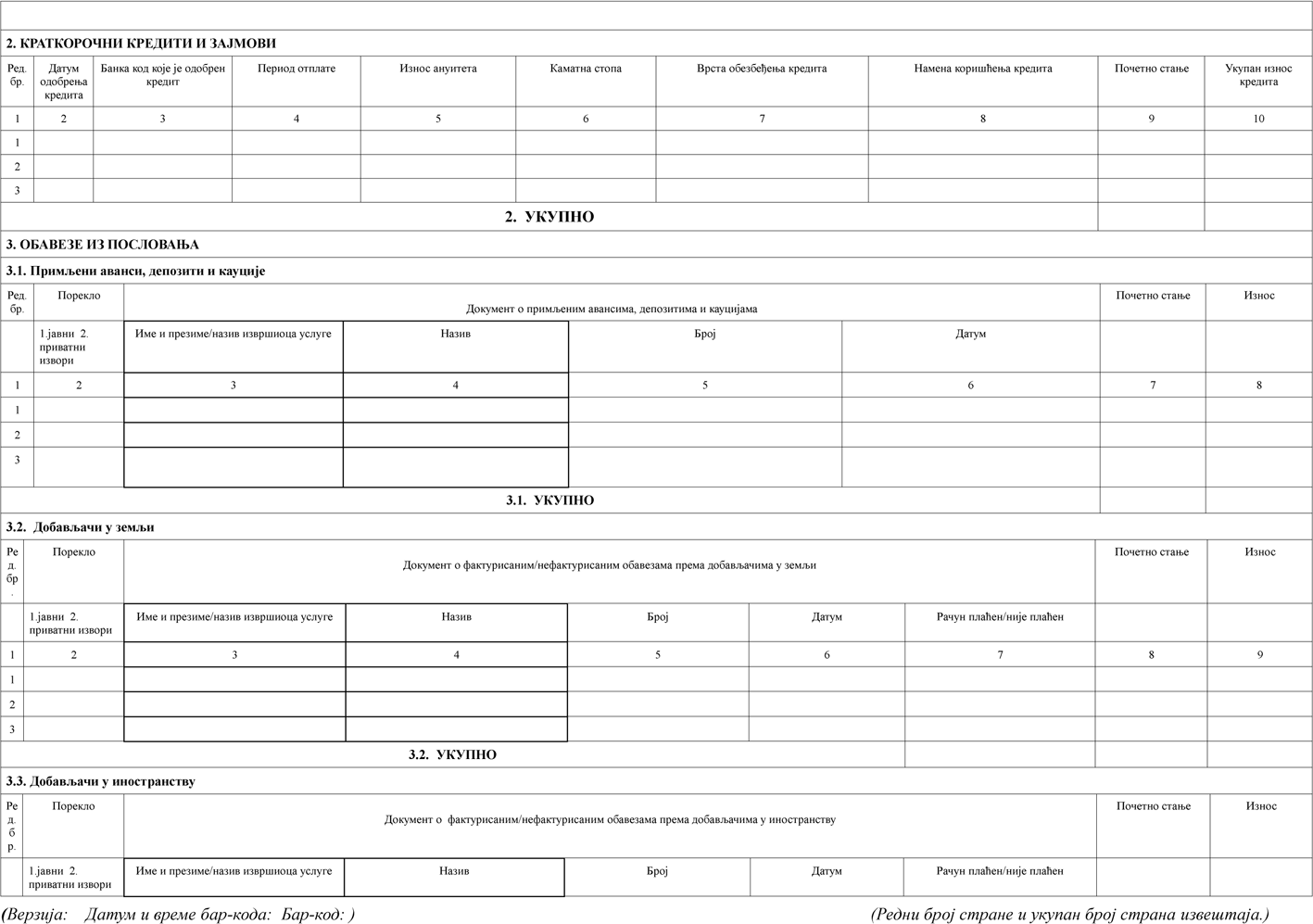 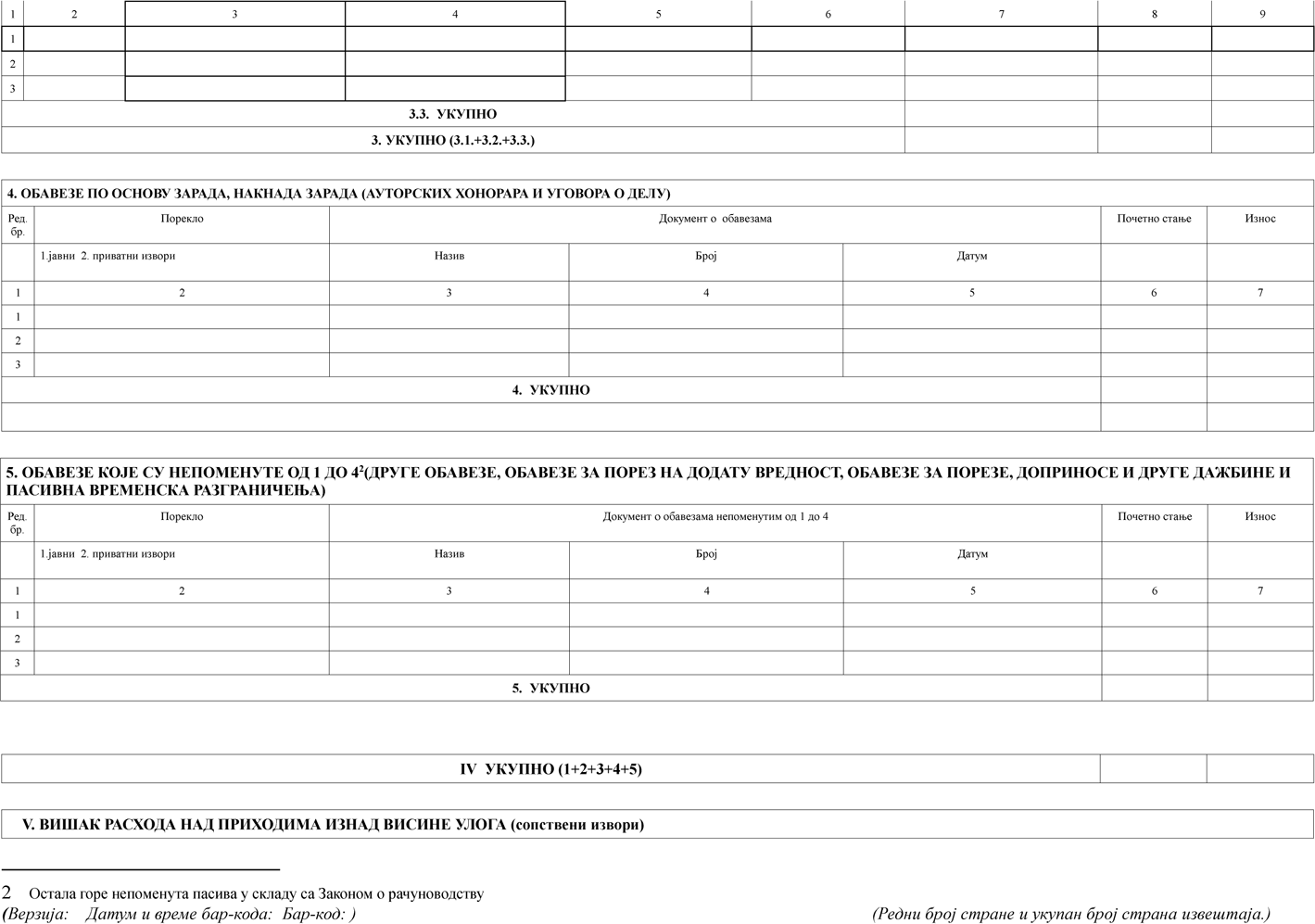 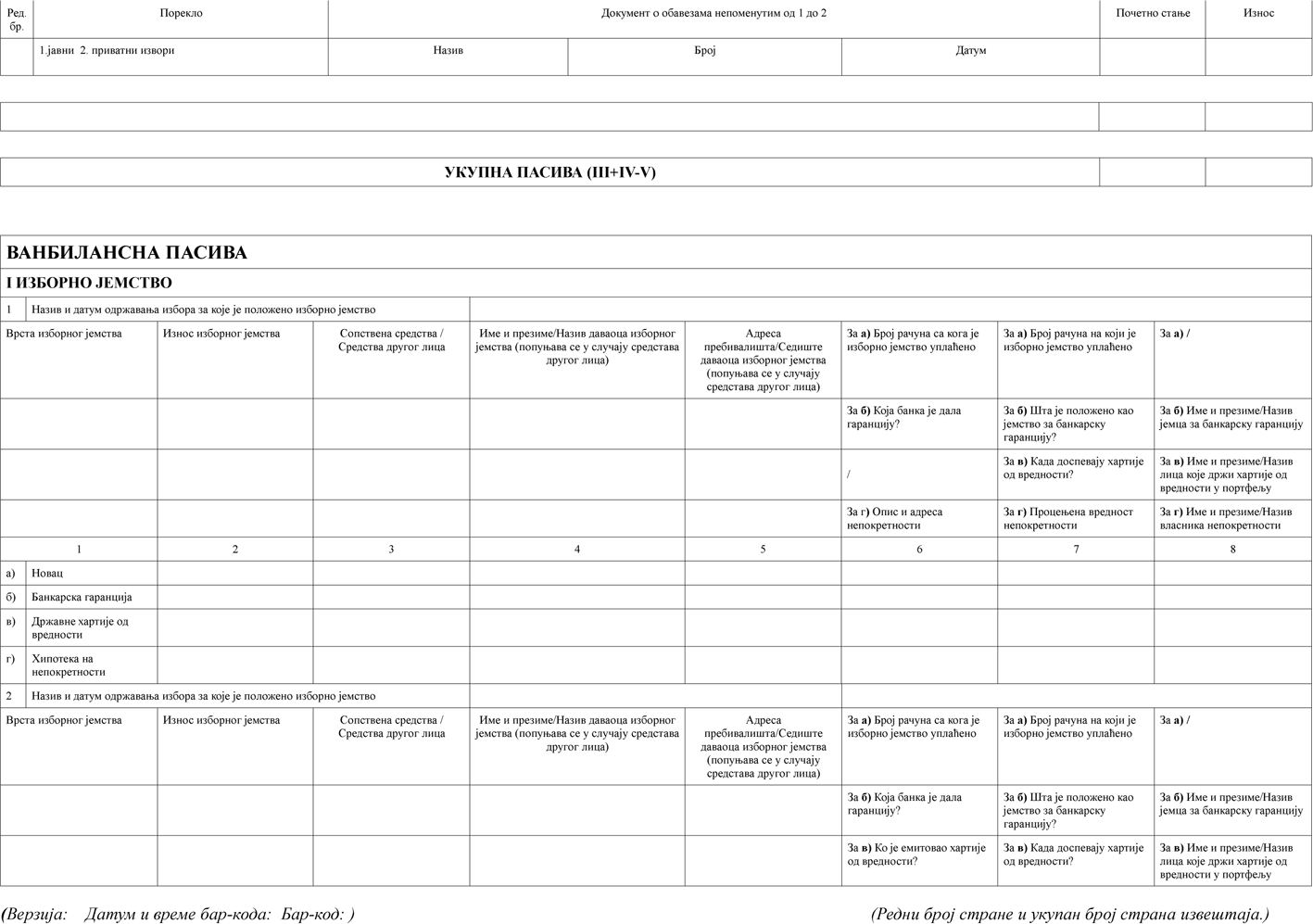 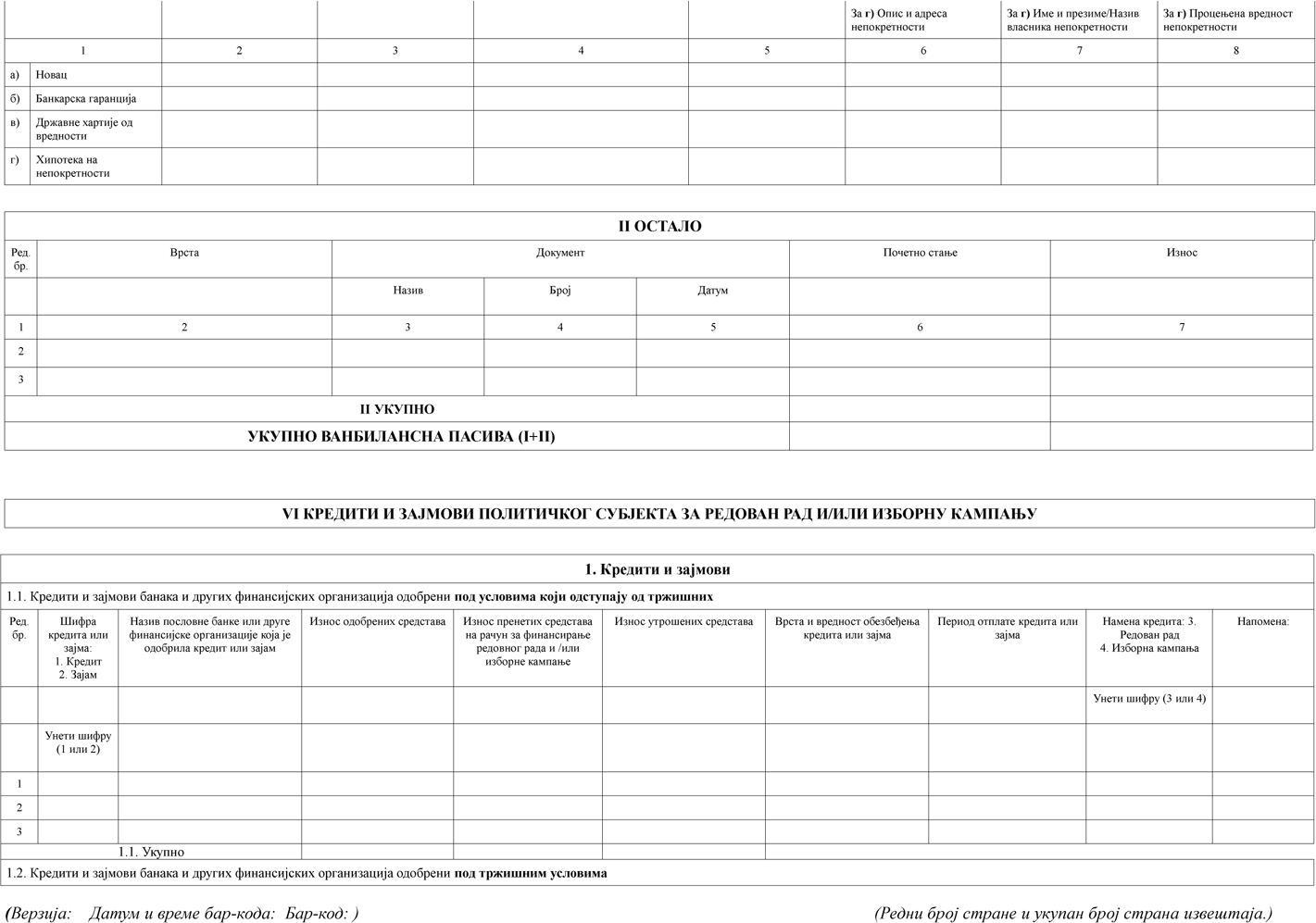 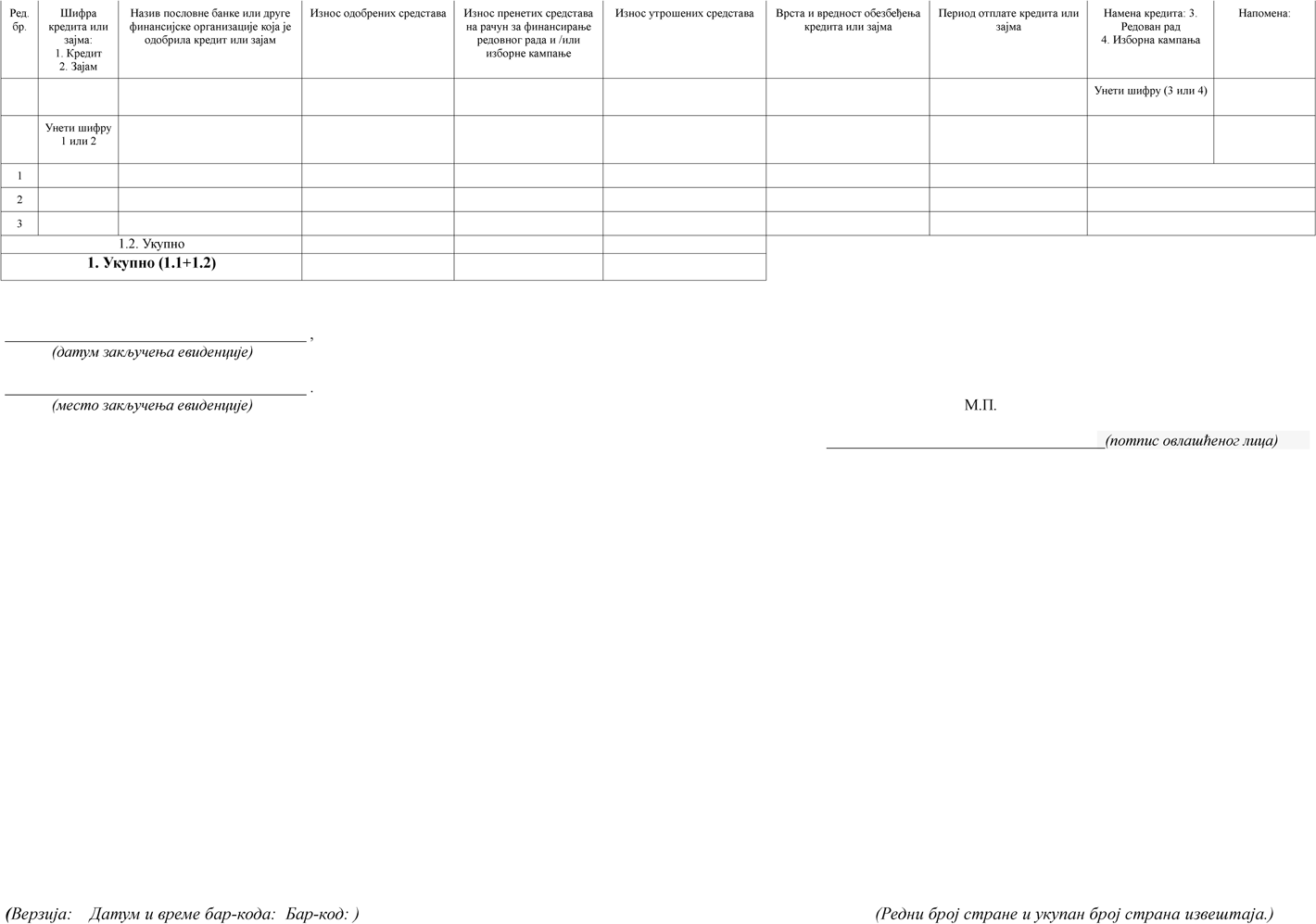 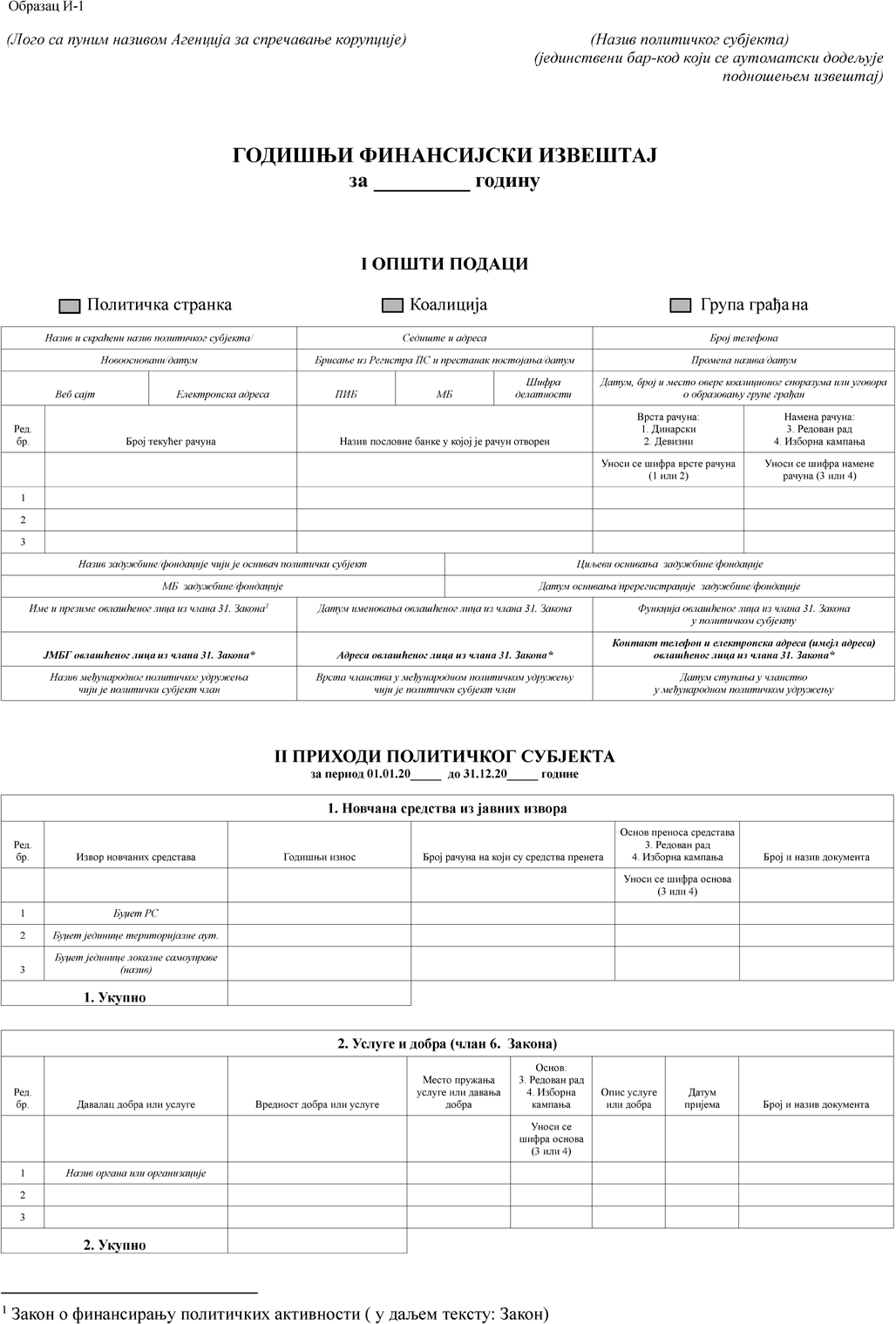 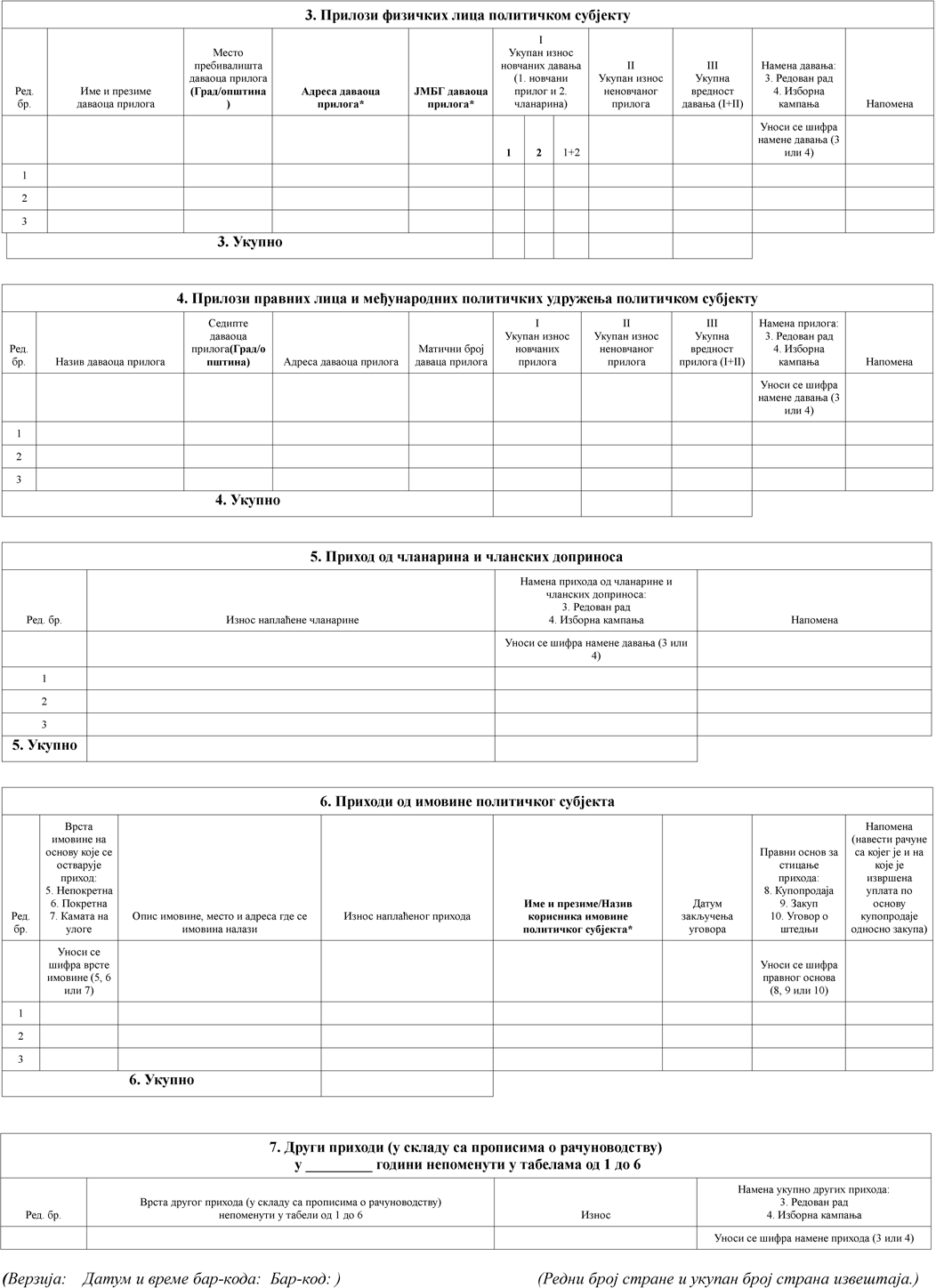 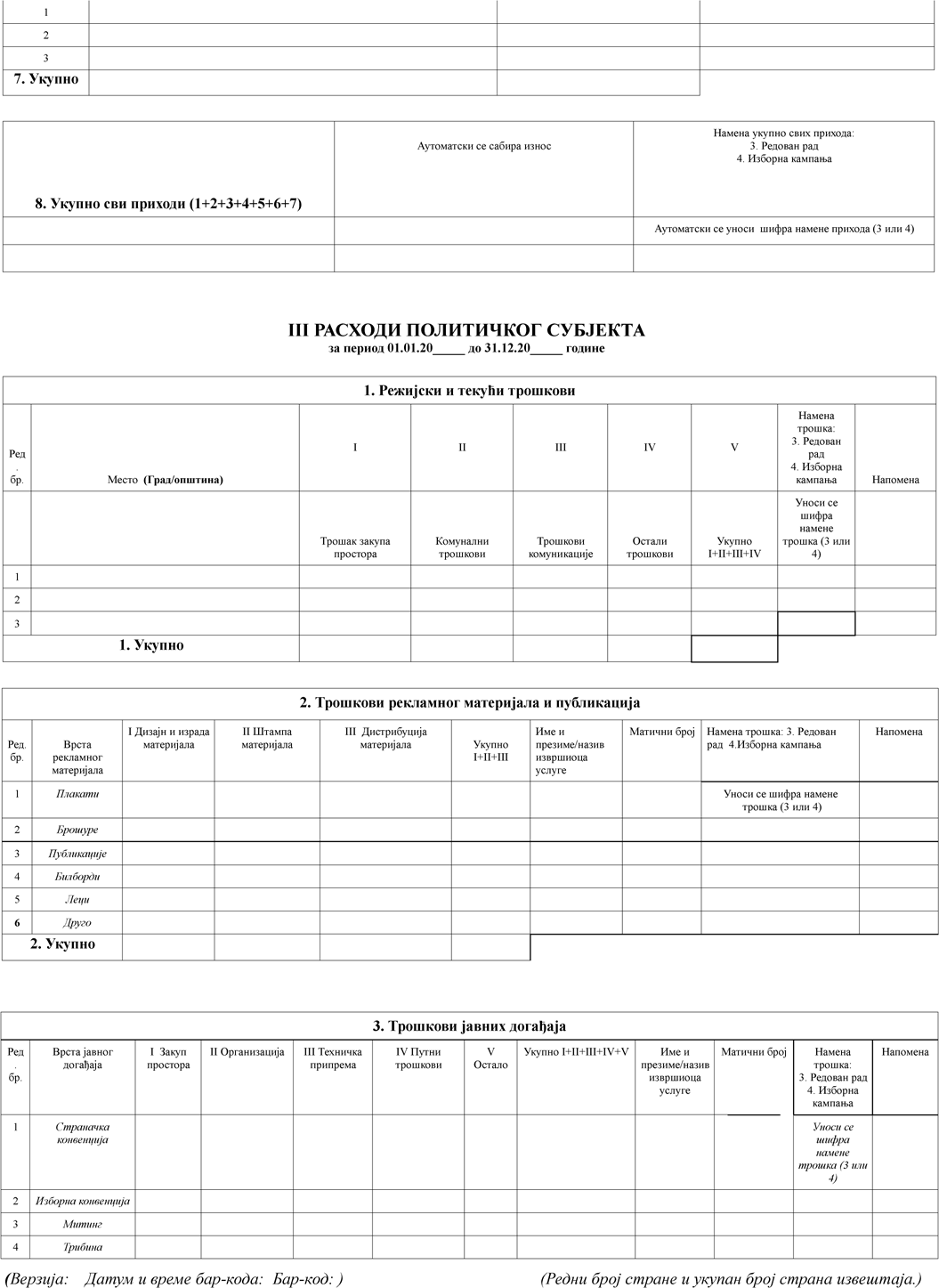 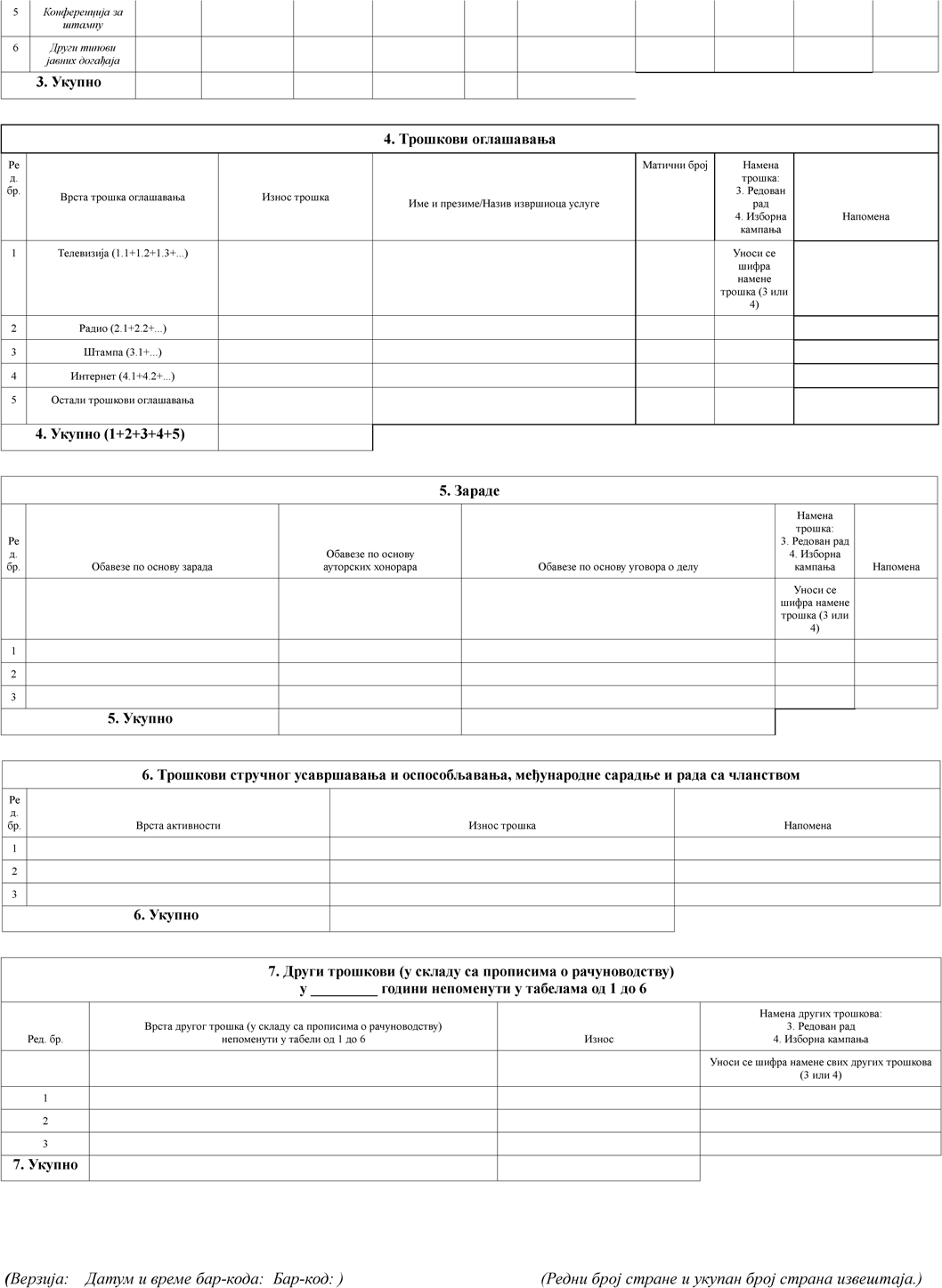 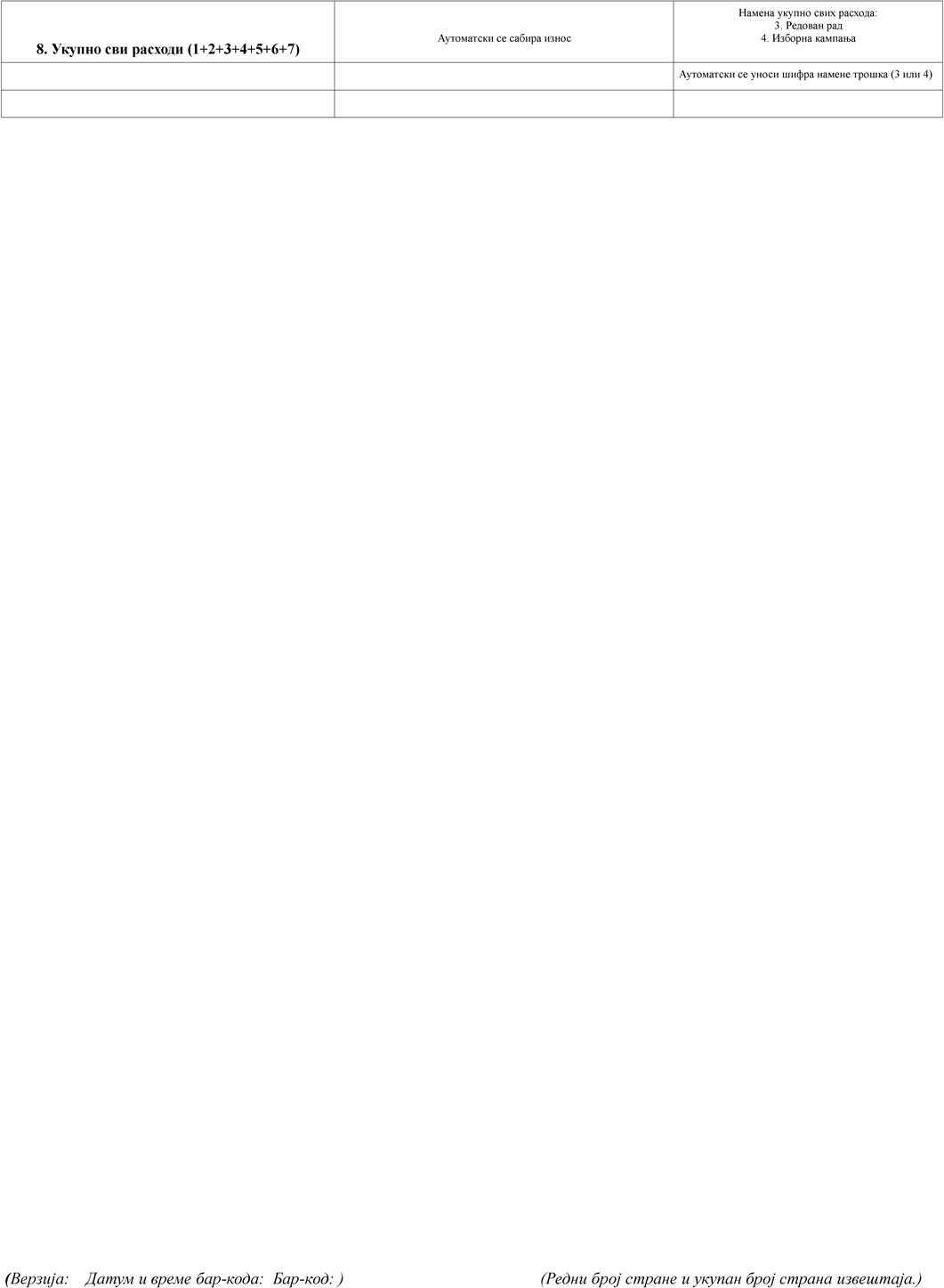 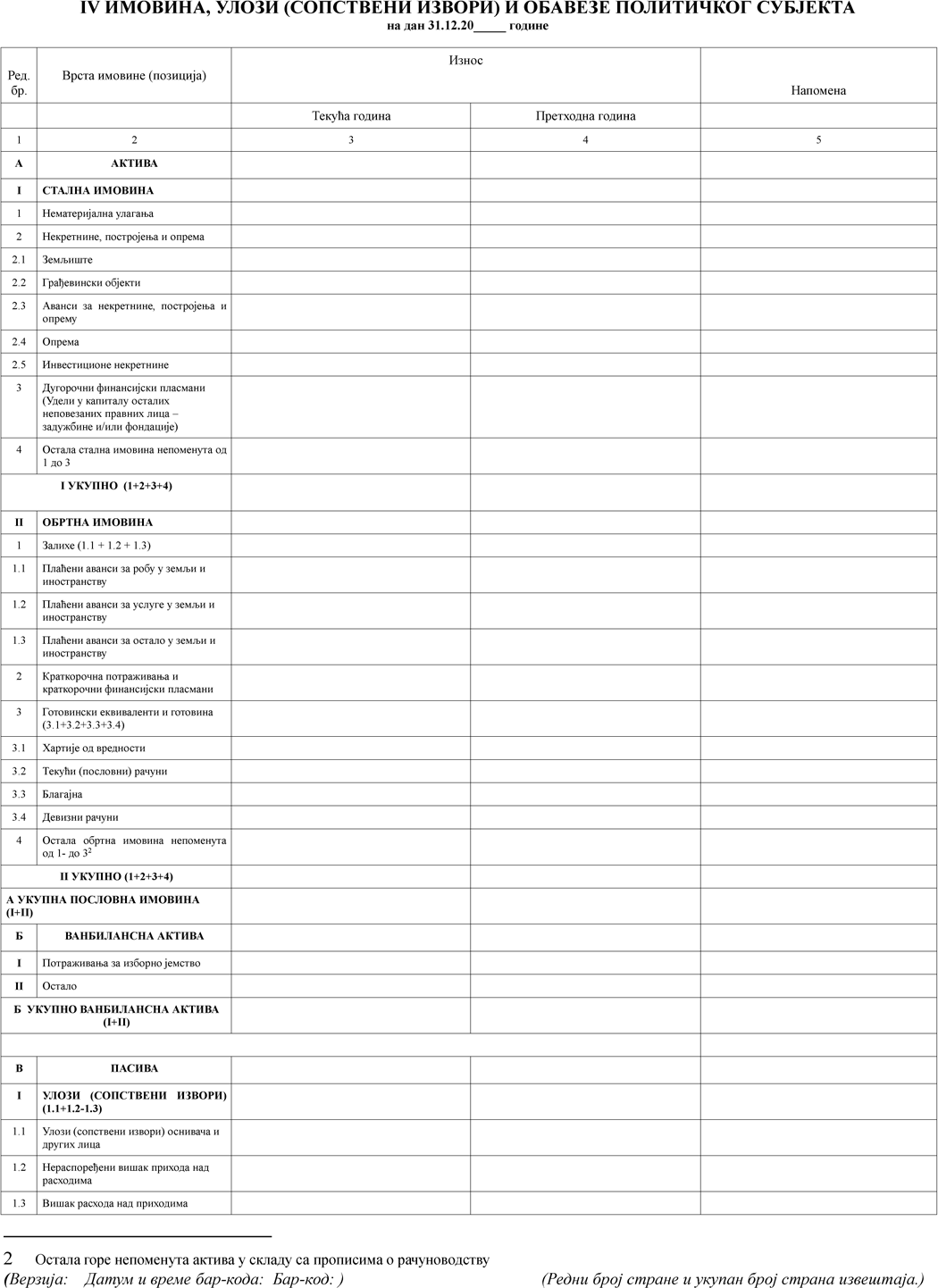 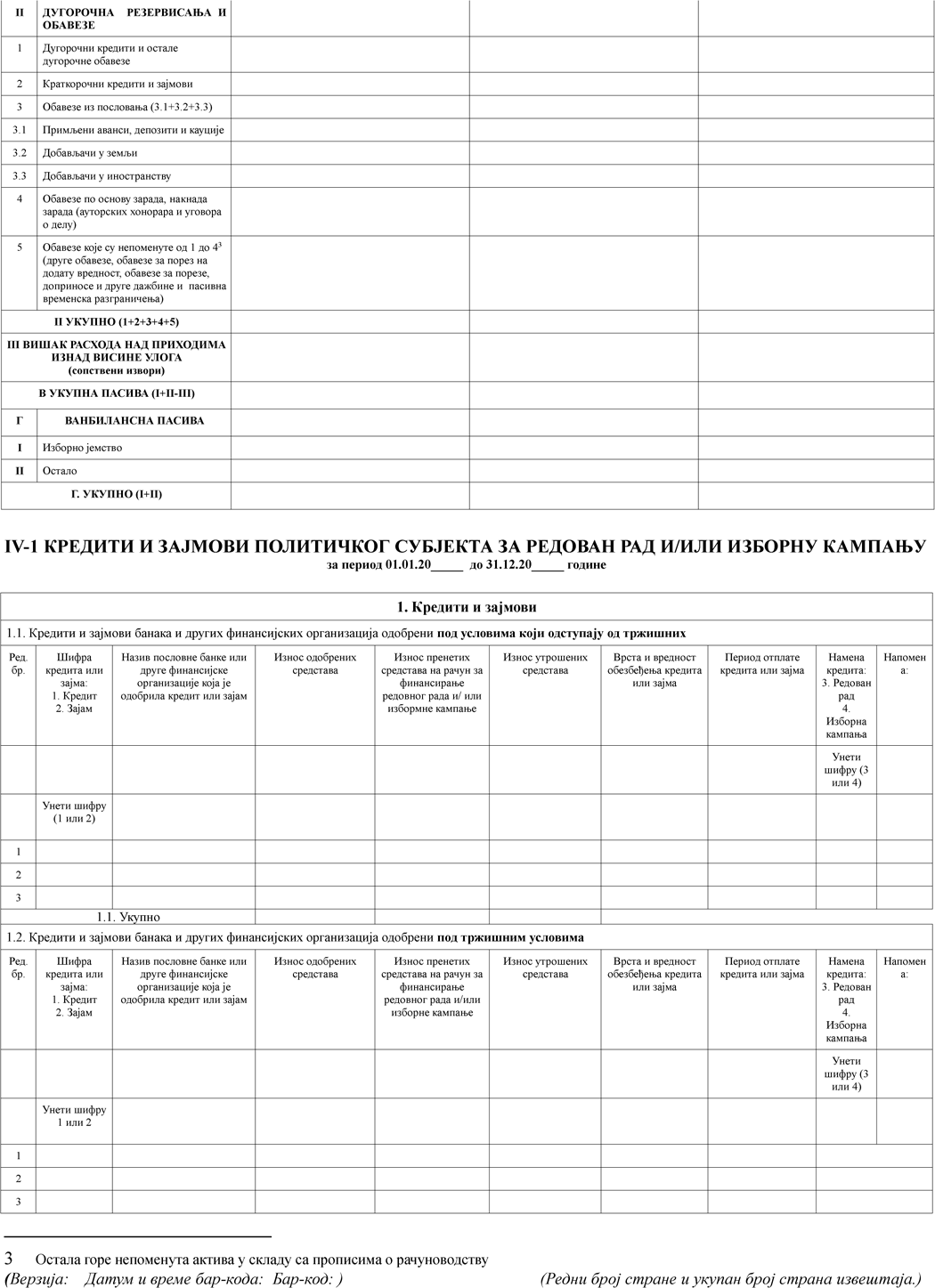 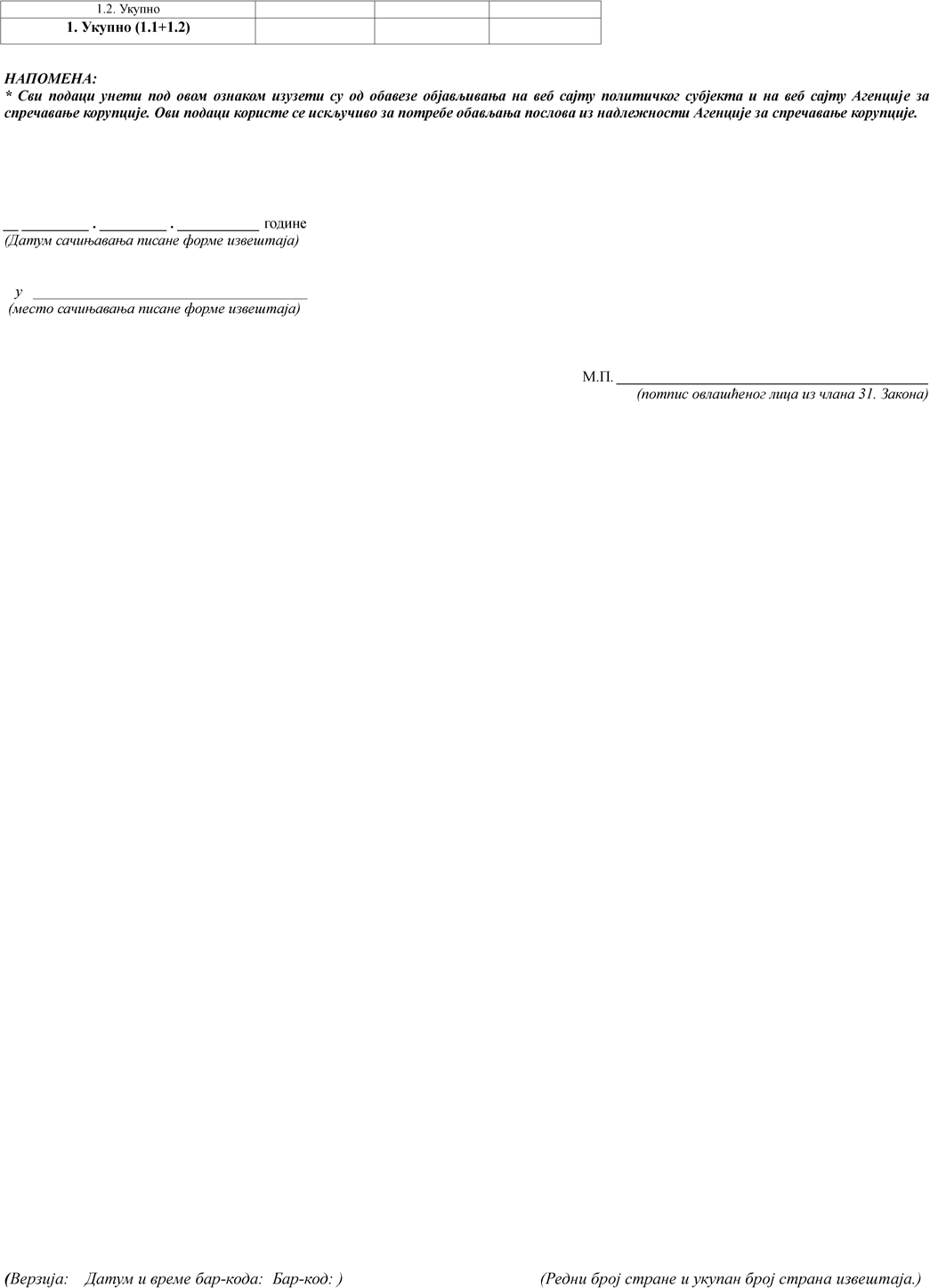 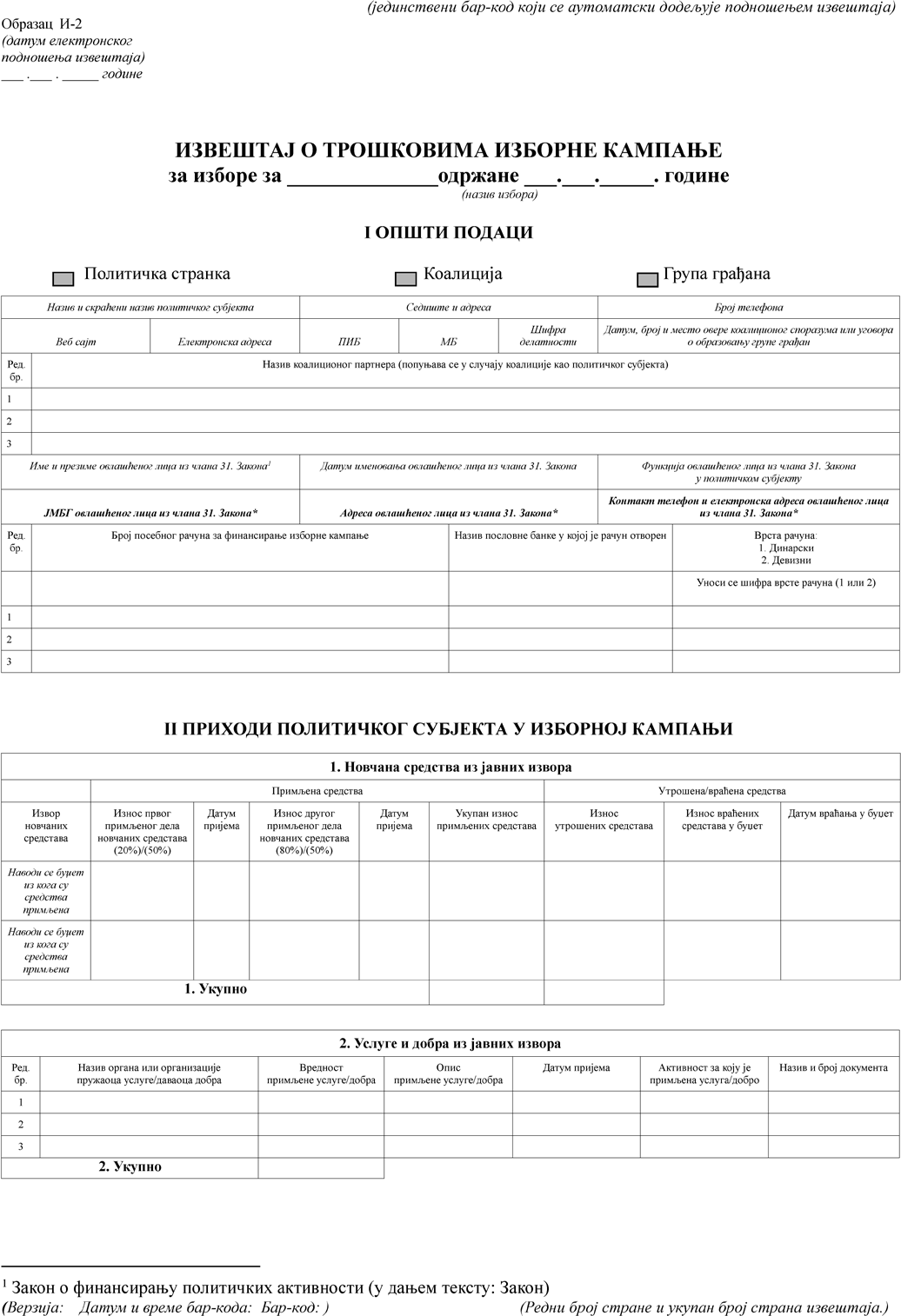 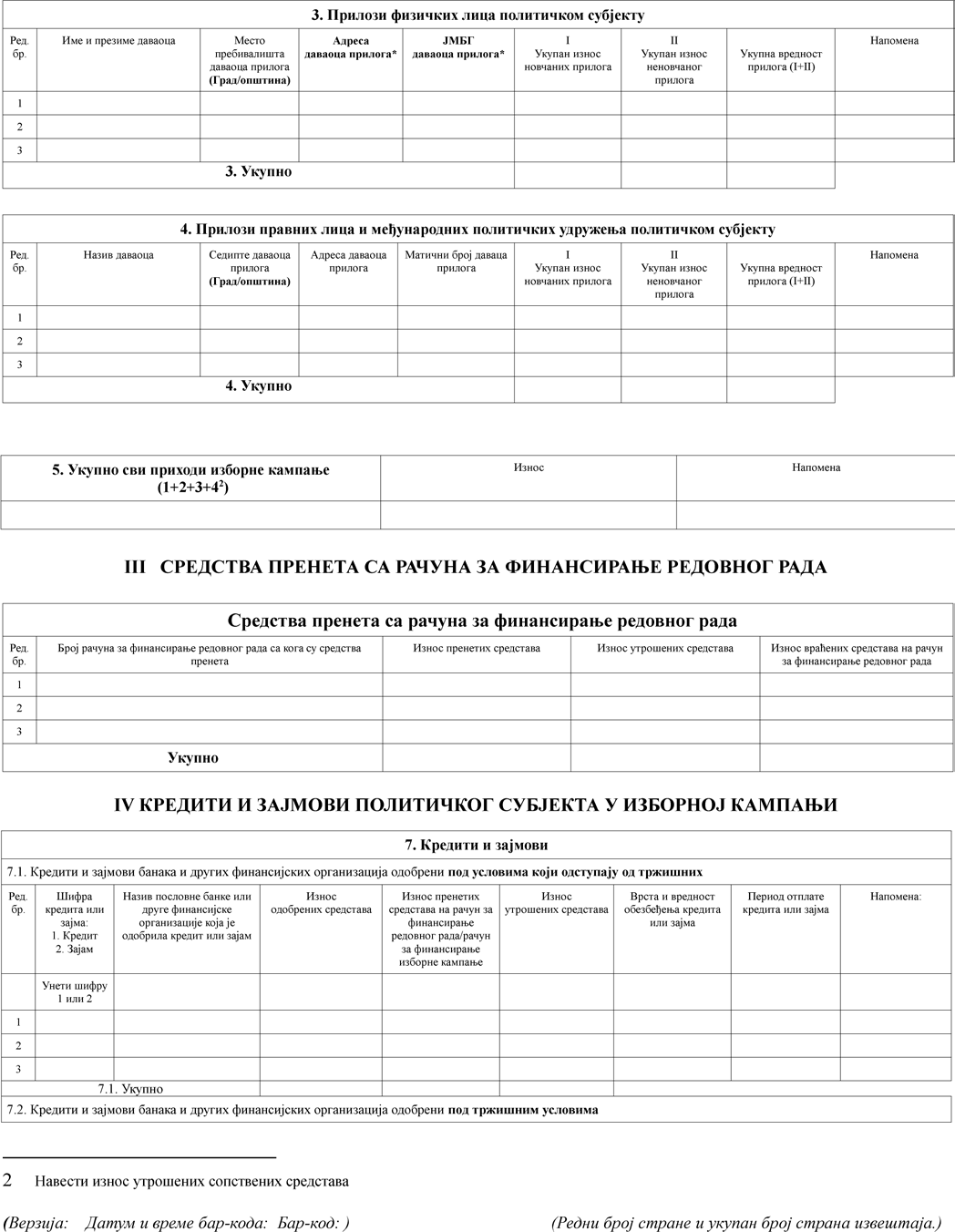 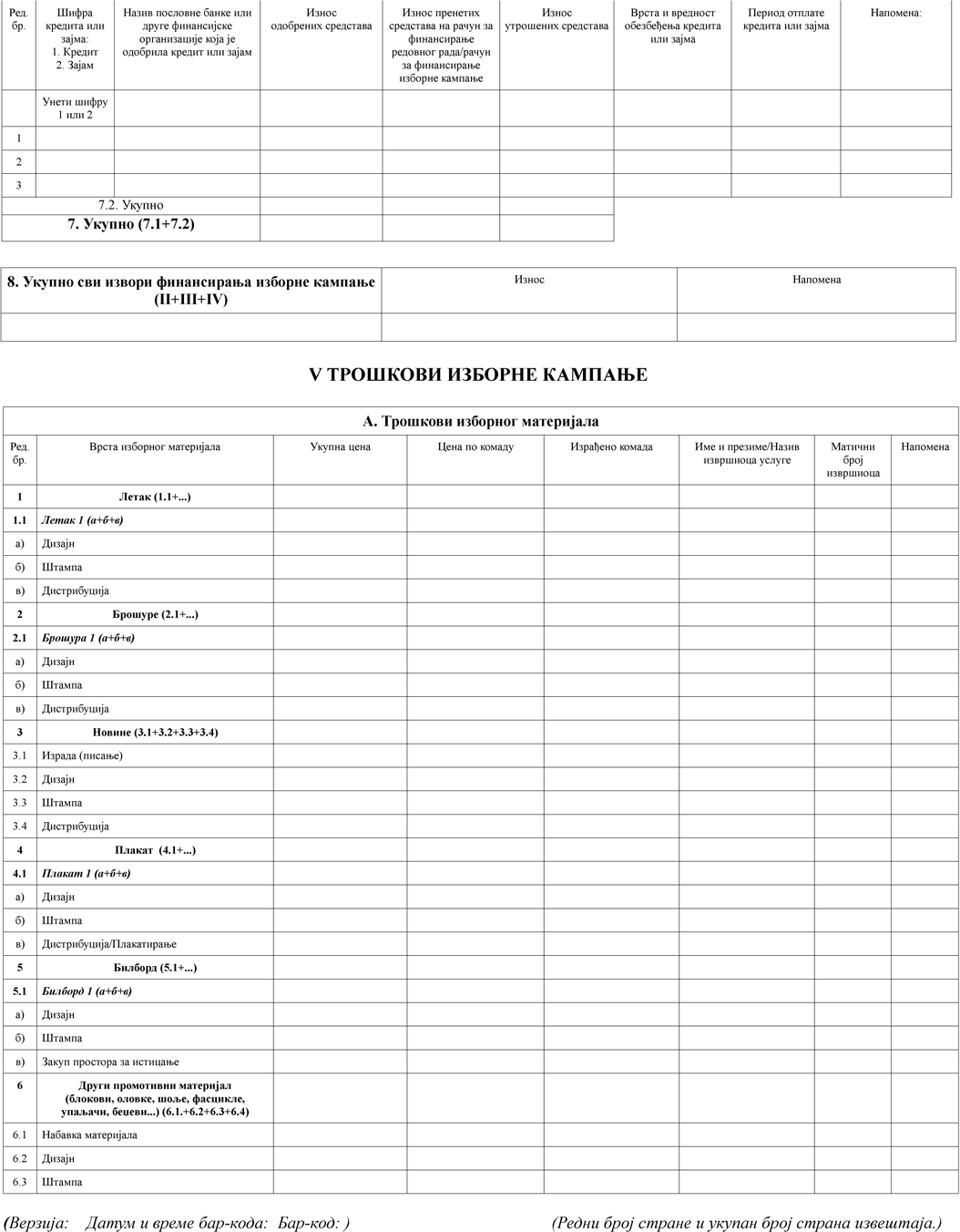 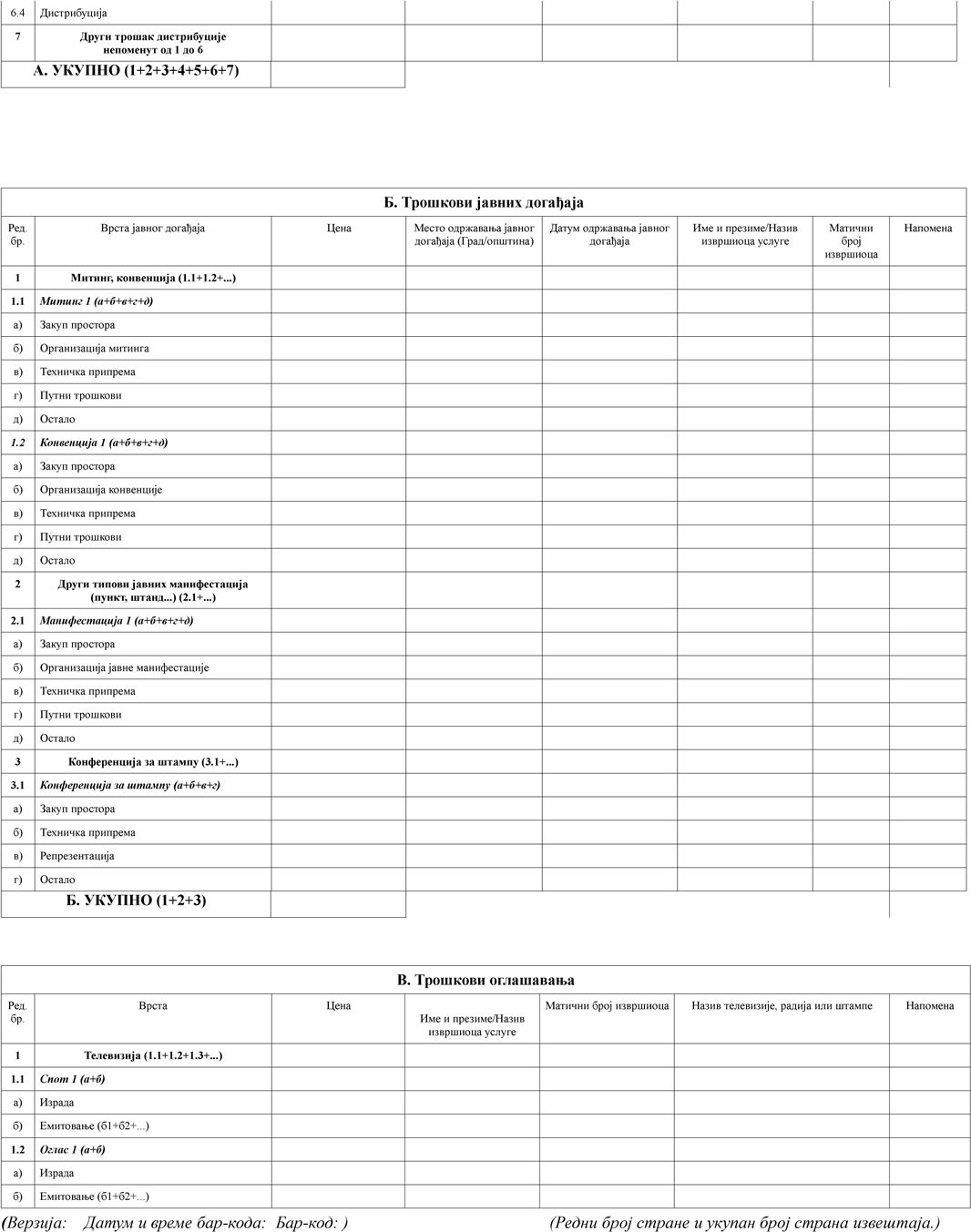 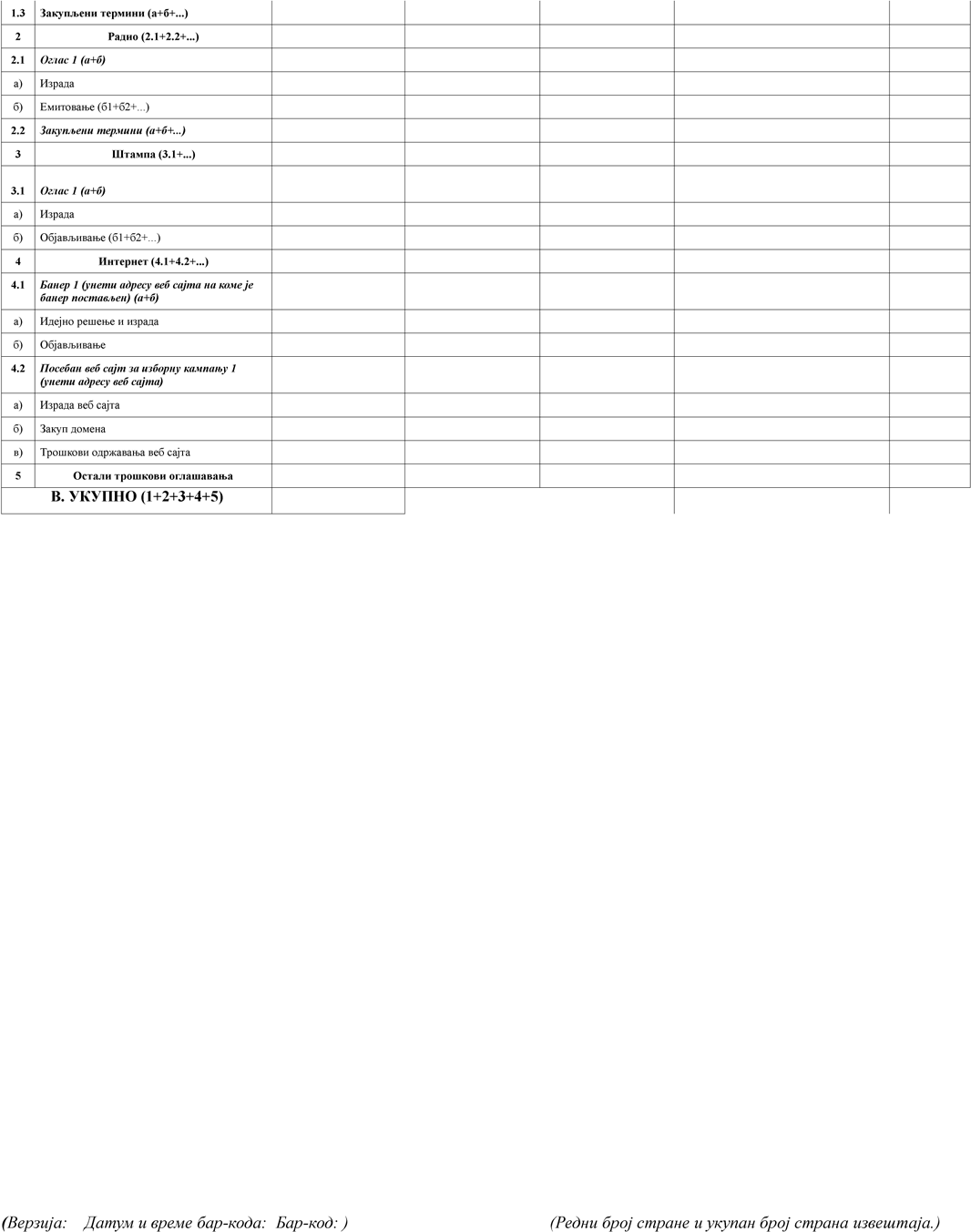 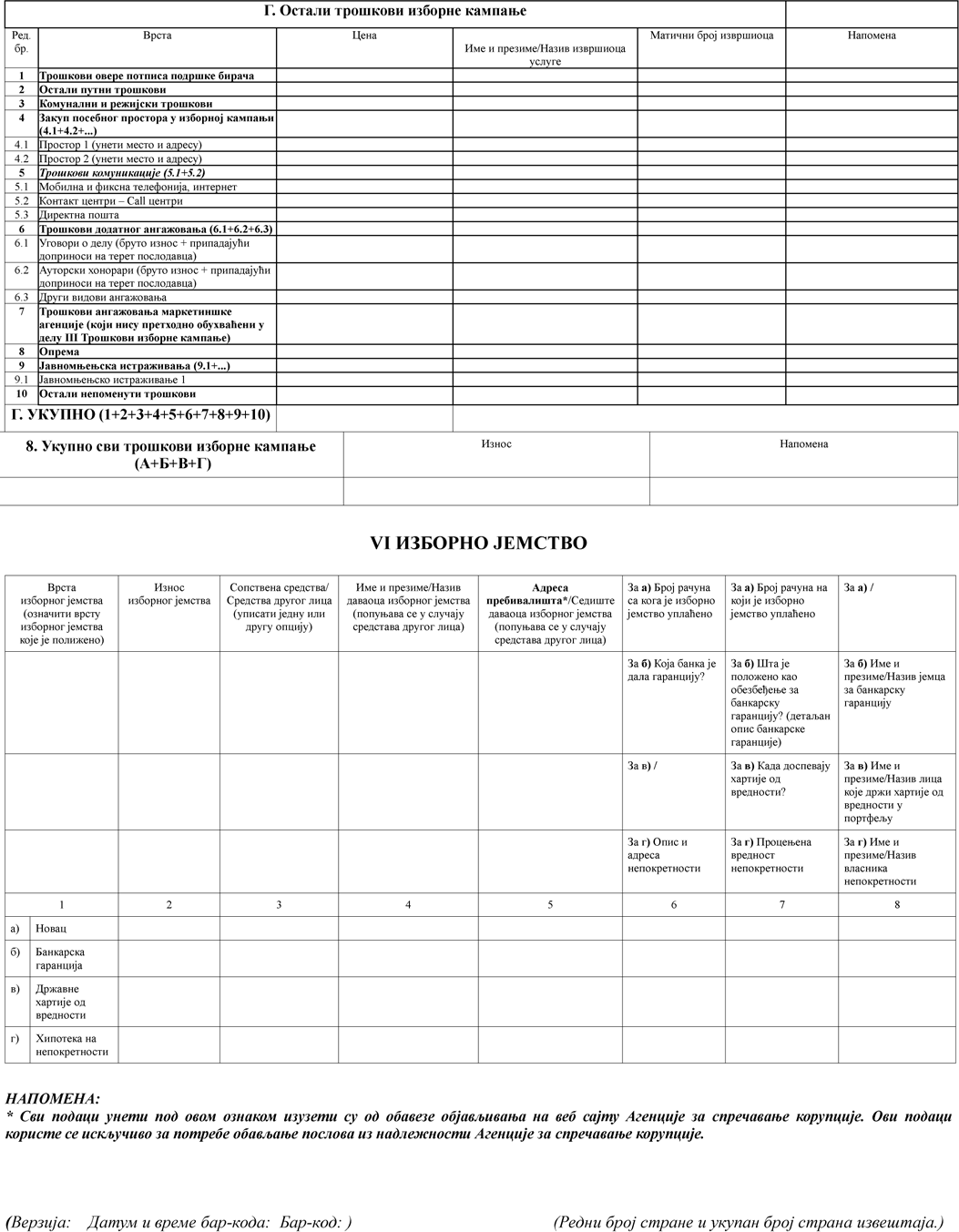 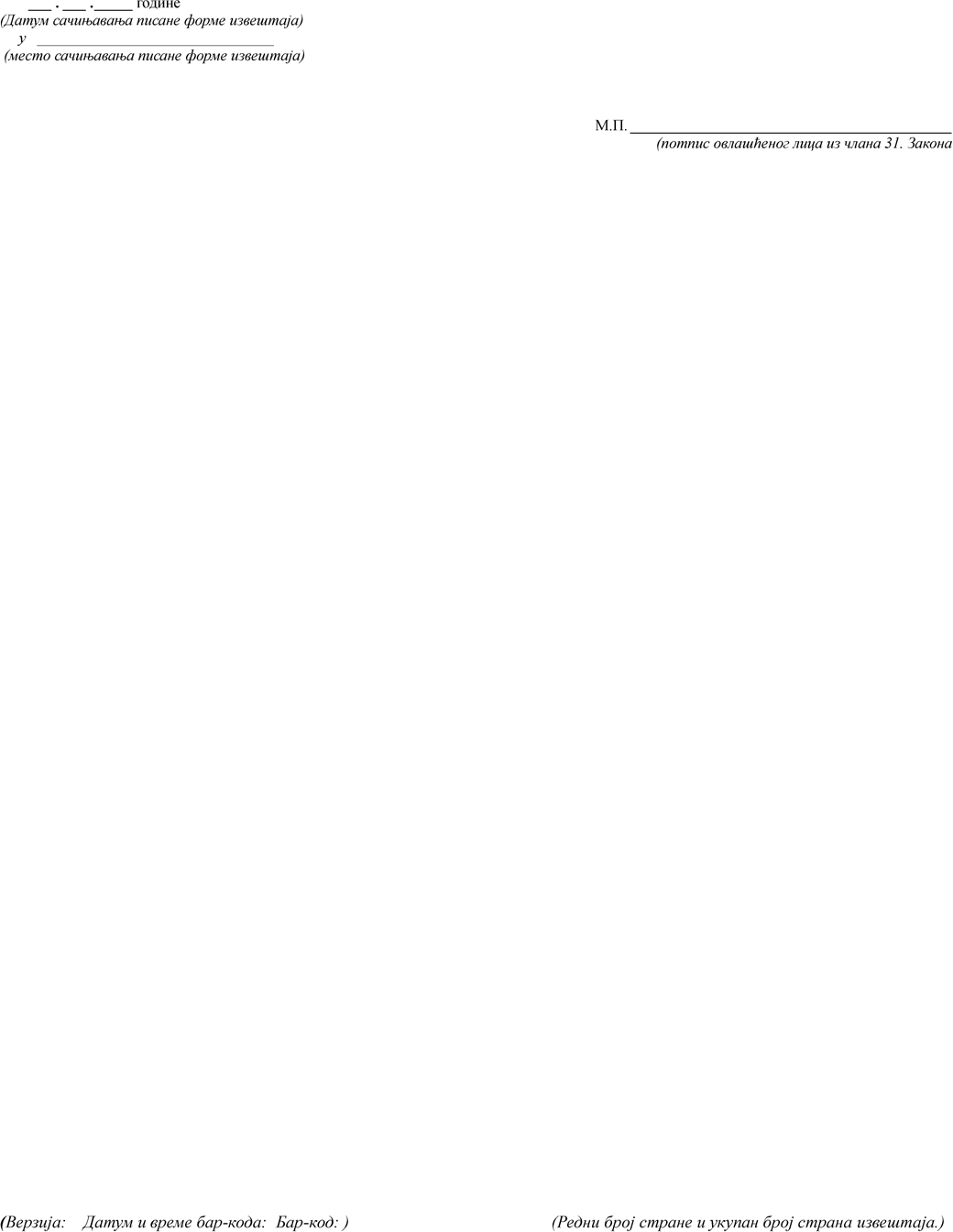 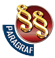 АКЦИОНИ ПЛАНЗА СПРОВОЂЕЊЕ СТРАТЕГИЈЕ РАЗВОЈА СИСТЕМА ЈАВНОГ ИНФОРМИСАЊА У РЕПУБЛИЦИ СРБИЈИ ЗА ПЕРИОД 2020-2025. ГОДИНА, У ПЕРИОДУ 2020-2022. ГОДИНА("Сл. гласник РС", бр. 148/2020)